$135,000.00DOUGLAS – GREGER 1508 10TH AVENUE WEST MOBRIDGE, SUBD OF NW4 19-124-79. S 25’ OF W 186.2’ OF TRACT 1 & N 125’ OF W 186.2’ OF TRACT 2.RECORD #6544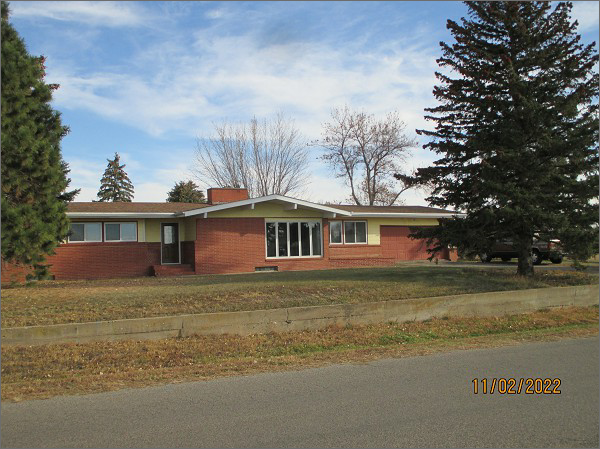 LOT SIZE: 150’ X 186.2’YEAR BUILT: 1960                                    TYPE: SINGLE FAMILYQUALITY: AVERAGECONDITION: AVERAGEGROUND FLOOR AREA: 2590 SQFTBASEMENT: 2590 SQFTBEDROOMS: 3. BATHS: 2GARAGE – ATTACHED: 760 SQFT                                        SOLD ON 9/22/2022 FOR $135,000ASSESSED IN 2022 AT $178,960ASSESSED IN 2017 AT $171,480